Last Date for submission 15-6-2017 PANDIT DEENDAYAL UPADHYAYA SHEKHAWATI UNIVERSITY, SIKAR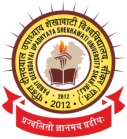 PERFORMA FOR RECOGNITION OF MEDICAL DOCTOR AND HOSPITALS(DOCTORS AND HOSPITALS PRACTICE IN ALOPATHY/HOMYOPATHY/AYURVEDIC/NETUROPATHY Etc. CAN APPLY)APPLICATION SUBMITTED TO:REGISTRAR PANDIT DEENDAYAL UPADHYAYA SHEKHAWATI UNIVERSITY, BEHIND S.K. GOVT. PG COLLEGE, SIKAR I herein submit the letter of request in the prescribed performa for recognition for medical consultancy and treatment: Note: Furnish the certificate of Enrollment/Registration/Recognition issued by the Medical Council of India.In case of individual doctor/Medical Practitioner furnish CV.In shortage of space, You are advise to take print/ prepare the performa on the other page/ pages.Signature of Doctor / Hospital In charge OfficerSr. No.1Name of Doctor/Hospital (Seeking Recognition of the University to treat University employees)2Nature of Medical Services: (Allopathy/Homyopathy/Ayurvedic/ Naturopathy/ Unani/ Acupuncture/Physiotherapy  etc.3Enrollment/ Registration Number given by Medical Council of India4Qualification5Specialization6Experience 7Category : Individual Practitioner/ Private Hospital/ Retired Government Doctor(Furnish detail)8In case of Multi-Specialized Hospital furnish detail of All the areas of specialization  